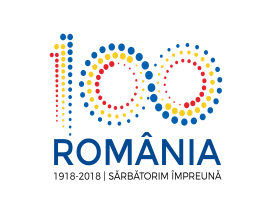 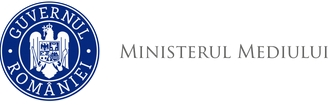 Agenţia Naţională pentru Protecţia Mediului  PROIECTUL DECIZIEI ETAPEI DE ÎNCADRARE Nr.  din Ca urmare a solicitării de emitere a acordului de mediu adresate de COMUNA JUCU, cu sediul în , înregistrată la  cu nr. 17122/30.08.2018,  în baza:autoritatea competentă pentru protecţia mediului APM Cluj decide, ca urmare a completărilor depuse cu nr. nr. 17948/13.09.2018, nr. 18008/13.09.2018, nr. 22462/21.11.2018 şi nr. 23852/13.12.2018, şi a consultărilor desfăşurate în cadrul şedinţei Comisiei de Analiză Tehnică din data de 18.11.2018, că proiectul “Construire reţea de canalizare menajeră şi racorduri de canalizare în localităţile Gădălin şi Vişea, com. Jucu, jud. Cluj” nu se supune evaluării impactului asupra mediului şi nu se supune evaluării adecvate.      Justificarea prezentei decizii:Condiţiile de realizare a proiectului:- respectarea proiectului care prevede infiinţarea de reţele de canalizare menajeră pentru localităţile Gădălin şi Vişea cu deversarea apelor uzate în canalizarea localităţilor Jucu de Sus şi Jucu de Mijloc şi realizare branşamente;- amplasarea organizării de şantier se va face în incinta amplasamentului;- utilizarea exclusiv a terenurilor stabilite prin proiect pentru amplasarea organizării de şantier;- amplasarea organizării de şantier astfel încat să nu fie ocupate sau alterate spaţiile verzi amenajate;- ȋnainte de ȋnceperea săpăturilor la fundaţii, suprafaţa terenului se va curăţa şi nivela cu  pante de scurgere pentru a nu permite stagnarea apelor din precipitaţii;- utilizarea de sisteme de împrejmuire a amplasamentului organizării de şantier în scopul minimizării impactului prafului generat de manevrarea şi stocarea materialelor asupra zonelor învecinate;- luarea măsurilor asiguratorii pentru stabilitatea terenului din vecinatate şi a construcţiilor existente, indiferent de stadiul de realizare a proiectului;- depozitarea pe suprafeţe minime a volumelor rezultate din decopertări şi săpături;- aplicarea unor tehnologii de execuţie moderne, a unor materiale puţin agresive pentru mediu şi a unei mecanizări avansate;- stropirea solului ȋn fazele de pregătire prin decopertare/săpături/excavări ȋn vederea evitării emisiilor de pulberi ȋn perioadele cu vânt;- asigurarea unei umidităţi adecvată a materialului excavat/transportat/ȋmprăstiat;- evitarea desfăşurării lucrărilor cu emisii de praf ȋn perioade cu vânt puternic;- mijloacele de transport pentru materiale vor fi prevăzute cu prelată pentru evitarea ȋmprăştierii de particule cu ajutorul vântului;- asigurarea transportului şi manipulării materialelor de construcţie pentru evitarea pierderilor din utilajele de transport;- diminuarea la minimum a ȋnălţimilor de descărcare a materialelor;- evitarea pierderilor de materiale de construcţie din utilajele de transport;- respectarea căilor de acces pentru utilaje şi mijloace de transport;- utilizarea unor variante de construcţie moderne, cu generare minimă de deşeuri;- se interzice depozitarea deşeurilor de orice fel în mod neorganizat pe sol; - stocarea temporară a deşeurilor menajere şi a celor rezultate din faza de construcţie în spaţii  special amenajate şi gestionarea lor corespunzătoare;- valorificarea şi/sau eliminarea deşeurilor rezultate în urma implementării proiectului prin firme specializate şi autorizate;- amenajarea de suprafeţe izolate/impermeabilizate corespunzător pentru depozitarea substanţelor potenţial poluatoare;- se vor evita orice scurgeri accidentale pe sol;- folosirea de utilaje performante care nu produc pierderi de substanţe poluante în timpul funcţionării;- întreţinerea tehnică a mijloacelor auto şi utilajelor folosite pentru a se evita pierderile substanţelor petroliere şi a uleiurilor; - efectuarea la timp a reviziilor tehnice curente ale autovehiculelor şi utilajelor nerutiere utilizate pe amplasament, pentru încadrarea în nivel de emisii normat;- se interzic lucrările de întreţinere şi reparaţii la utilajele şi mijloacele de transport în cadrul obiectivului de investiţie, acestea se vor realiza numai prin unităţi specializate autorizate;- se interzice spălarea maşinilor şi a utilajelor ȋn zona de lucru;- se vor utiliza utilaje şi mijloace de transport silenţioase care nu generează zgomot peste limitele admise (sau dotarea acestora cu echipamente de reducere a zgomotului);- ȋntreţinerea şi funcţionarea la parametrii normali a mijloacelor de transport şi a utilajelor de lucru, precum şi verificarea periodică a stării de funcţionare a acestora, astfel ȋncât să fie atenuat impactul sonor;- stabilirea unui program adecvat prin care sursa de zgomot şi vibraţii să fie redusă ȋn timp şi ȋn intensitate;- organizarea activităţilor şi operaţiilor generatoare de zgomot pe timpul zilei, cu evitarea cumulării emisiilor de zgomot prin utilizarea simultana a mai multor echipamente care au asociate emisii sonore importante; - oprirea motoarelor utilajelor şi/sau autoutilitarelor pe durata pauzelor şi ȋn perioadele ȋn care nu sunt implicate ȋn activitate, pentru diminuarea poluării aerului;- oprirea motoarelor  vehiculelor ȋn timpul efectuării operaţiilor de ȋncărcare şi/sau descărcare a materialelor;- pe perioada de realizare a lucrărilor se vor lua măsuri pentru evitarea accidentării populaţiei din zonă:marcarea corespunzătoare a lucrărilor periculoase;protejarea/supravegherea utilajelor menţinute în zona lucrărilor;reducerea vitezei de circulatie a vehiculelor grele pentru transportul materialelor şi echipamentelor;- realizarea de spaţii verzi cu plantaţii corespunzătoare pe suprafeţele libere neocupate cu circulaţii, parcaje şi platforme funcţionale;- se interzice afectarea speciilor şi habitatelor care au stat la baza declarării ariilor naturale protejate aflate în zonă;- se impune respectarea condițiilor din avizul custodelui As Educational –Ecologica Transilvania, impreună cu As. Ecochoice  nr. 84/15.10.2018;- se interzice orice formă formă de recoltare, capturare, ucidere, vătămare a exemplarelor din speciile sălbatice aflate în mediul lor natural, în oricare din stadiile ciclului lor biologic;- se impune respectarea cu stricteţe a amplasamentului propus, fără modificări ulterioare;- organizarea de şantier se va realiza în exteriorul perimetrului ariei naturale protejate;- se vor lua toate măsurile necesare pentru evitarea poluării factorilor de mediu sau prejudicierea stării de sănătate sau confort a populaţiei prin producere de praf şi zgomot, fiind obligatoriu să se respecte normele, standardele şi legislaţia privind protecţia mediului, în vigoare;- amenajare spaţii pentru stocare temporară deşeuri rezultate din lucrările de construcţie; colectare selectivă şi controlată deşeuri şi eliminare/valorificare prin firme autorizate şi specializate pe bază de contract; recipienţii pentru colectarea deşeurilor vor fi prevăzuţi cu sisteme de închidere sau acoperire astfel încât deşeurile să nu fie luate de vânt sau păsările şi animalele zonei să aibe acces la ele; deşeurile vor fi preluate de pe amplasament cu o frecvenţă suficientă pentru a se evita acumularea acestora; - se interzice afectarea sub orice formă a vecinătăţilor amplasamentului analizat, atât în timpul perioadei de construcţie cât şi în timpul funcţionării obiectivului; - evitarea afectării de către infrastructura creată a habitatelor naturale şi seminaturale din interiorul ariei naturale protejate;- se interzice introducerea de specii alohtone; pentru renaturare zonelor afectate se vor folosi doar plante speciice florei spontane locale; - eliminarea plantelor invazive şi orice alte măsuri ulterioare de întreţinere a habitatelor şi speciilor vor fi realizate numai cu acordul custodelui; - se interzice uciderea sau rănirea oricărei specii de faună sălbatică din perimetrul şi din vecinătatea obiectivului;- orice lucrări ulterioare de întreţinere sau reparaţii se vor realiza numai cu consultarea şi acordul custodelui;- titularul proiectului are obligaţia de a notifica în scris Agentia pentru Protecţia Mediului Cluj despre orice modificare sau extindere a proiectului survenită după emiterea deciziei de încadrare, înainte de producerea modificării;- refacerea la starea iniţială a terenurilor ocupate temporar, la finalizarea lucrărilor;- respectarea condiţiilor impuse prin actele de reglementare emise de alte autorităţi;- titularul proiectului are obligaţia de a notifica în scris APM Cluj despre orice modificare sau extindere a proiectului survenită după emiterea deciziei etapei de încadrare, înainte de producerea modificării;- conform Ordinului 1798/2007, cu modificările şi completările ulterioare, la finalizarea investiţiei şi înainte de punerea în funcţiune a obiectivului aveţi obligaţia solicitării şi obţinerii  revizuirii autorizaţiei de mediu.    Prezenta decizie poate fi contestată în conformitate cu prevederile  Agenţia pentru Protecţia Mediului Cluj